ColofonInternet:OmniQ (portaal van DHD) voor aanlevering kwaliteitsgegevens (beschikbaar vanaf 1 februari voor leden van de NVZ en NFU): https://extranet.dhd.nl/producten/OmniQNederlandse Vereniging van Ziekenhuizen: www.nvz-ziekenhuizen.nlNederlandse Federatie van Universitair Medische Centra: www.nfu.nl.Zelfstandige Klinieken Nederland: www.zkn.nl.Zorginstituut Nederland: http://www.zorginzicht.nlGegevensaanleveringZorginstellingen leveren vrijwillige en verplichte indicatoren aan via één door de koepelorganisaties gekozen aanleverportaal. Doorlevering vindt plaats in een voor de gebruiker uniform format. Kwaliteitsregistraties uploaden concept indicatoren naar het aanleverportaal, zodat zorginstellingen via één portaal indicatoren kunnen invullen, controleren en accorderen.Deze notitie is samengesteld en vastgesteld door:Nederlands Oogheelkundig Gezelschap (in de aanbieding aan Het Zorginstituut vertegenwoordigd door de Federatie Medisch Specialisten)Patiëntenfederatie NPCFFederatie van Universitair Medische CentraNederlandse Vereniging van Ziekenhuizen Zelfstandige Klinieken NederlandZorgverzekeraars NederlandDeze indicatorenset is opgenomen in het register van Zorginstituut Nederland.InhoudsopgaveDeel 1		Zorginhoudelijke indicatoren Cataract						4Algemene informatie over zorginhoudelijke indicatoren Cataract		4Zorginhoudelijke indicatoren Cataract					7Factsheets Cataract							8Deel 2		Klantpreferentievragen Cataract						29Bijlage		1. PROM - Catquest 								34		2. Overzicht oogheelkundige verrichtingen 					38Deel 1 – Zorginhoudelijke indicatoren Cataract1. Algemene informatie over de zorginhoudelijke indicatoren CataractUitgangspuntenUitvraag naar de ziekenhuizen door 1 set van indicatoren. Gebruikt door alle zorgverzekeraars – enige set indicatoren. Aangegeven wordt dat de zorgverzekeraars uitgaan van een gezamenlijke set. Eventueel kunnen zij de keuze maken om zich te richten op bepaalde indicatoren vanuit voorliggende gezamenlijke set.Controleerbaarheid van de indicatoren is een issue. De registratie betreft een persoonlijke waarneming en verslaglegging. Grootste bezwaar is betrouwbaar registeren en daarnaast het grote aantal cataractoperaties; ongeveer 160.000 per jaar. Mogelijke oplossingen zijn bijv. registratie beperken tot 1 maand per jaar; zoals men in Zweden ook doet. Vervolgens kan men steekproefsgewijs dossiers lichten. De praktische uitwerking van een systeem van ‘high trust, high penalty’ moet opgepakt worden.Door de tripartite partijen is overeengekomen dat de volgende complicaties niet worden uitgevraagd: glasvochtverlies – achterkapselruptuur (motivatie: betrouwbaarheid registratie ter discussie), nastaar (motivatie: patiëntafhankelijke factor), endoftalmitis (motivatie: door lage aantallen weinig onderscheidend). Het NOG zal glasvochtverlies - achterkapselruptuur volgen als interne indicator in de kwaliteitsregistratie en tijdens de kwaliteitsvisitatie bespreekbaar maken. Het is belangrijk dat de resultaten naar waarheid worden ingevuld in een veilige omgeving.Een nieuw opgerichte kliniek valt nog buiten de reguliere kwaliteitsvisitatie systematiek van het  NOG. Deze klinieken dienen zich binnen drie maanden na starten aan te melden voor een kwaliteitsvisitatie en het NOG verplicht zich om uiterlijk binnen 6 maanden na aanmelding te visiteren, zodat een oordeel kan worden gegeven uiterlijk één jaar na begin van deze nieuw opgerichte kliniek. Voorwaarden en aanbevelingen dienen na visitatie eenzelfde reikwijdte te hebben als bij een reguliere visitatie, d.w.z. dat voorwaarden nopen tot snelle actie; niet opvolgen van voorwaarden impliceert dat van de betreffende kliniek door het bestuur van het NOG een melding zal worden gemaakt naar IGZ.Waar in deze gids wordt verwezen naar ‘verslagjaar’, wordt verslagjaar 2017 bedoeld: 1 januari 2017 t/m 31 december 2017, tenzij anders wordt aangegeven.IndicatorenwerkgroepDe volgende personen waren betrokken bij het opstellen van deze indicatorengids:NOG:	Dhr. Drs. P.J. Lansink, oogartsDhr. Prof. Dr. P.J. Ringens, oogarts Dhr. Drs. Y.P. Henry, oogarts	Mw. Drs. J.W. Hagemeijer, senior adviseur Mw. Drs. C.B.J. Moerland, senior beleidsmedewerker NPCF:	Mw. Drs. M. Muris, senior beleidsmedewerker 	Mw. M.H. ten Horn MSc, beleidsmedewerker	Mw. H.J.  Jansen-Molenaar, kwartiermaker Oogvereniging 	Mw. P. Kortenhoeven, projectcoördinator OogverenigingNFU:	Mw. Drs. M. Havinga, projectmedewerker inhoudelijke zakenNVZ:	Mw. Drs. M. Terlingen, beleidsadviseur Kwaliteit & OrganisatieZKN: 	Dhr. M. LamersZN:	Mw. Drs. M. Schepens, vertegenwoordiger Zorgverzekeraars Nederland	Dhr. Drs. A. Versteegden, medisch adviseur ZNMw. Dr. A. Witteman, medisch adviseur VGZDhr. Drs. M. Persoons, medisch adviseur CZMw. Dr. S. Ritoe, medisch adviseur AchmeaPopulatiebepaling cataractDe populatie voor de indicatorenset Cataract bestaat uit het aantal patiënten bij wie op enig moment in het verslagjaar een zorgproduct wordt afgesloten dat voldoet aan:70401002 (complexe cataractoperatie), of 70401009 (standaard cataractoperatie met verpleegdagen) of 70401008 (standaard cataractoperatie zonder verpleegdagen) per specialist.De volgende exclusiecriteria worden gehanteerd; Patiënten jonger dan 18 jaar. Peildatum – geboortedatum = leeftijd. Alleen patiënten die ten tijde van de eerste operatie 18 jaar of ouder waren tellen mee in de registratie.Combinatie operatie (Als er bij een patiënt een tweede operatie naast de staaroperatie op dezelfde dag is uitgevoerd aan hetzelfde oog, ongeacht de code van de 2e operatieve verrichting, is dit een combi operatie en is het een exclusie, UITZONDERING: de combinatie met 31293 Voorsegmentvitrectomie is GEEN exclusiecriterium.) De lijst met operatieve oogheelkundige verrichtingen is opgenomen in de bijlage.Complicerende comorbiditeit zoals matuur cataract, pseudoexfoliatie, corneatroebeling, kleine pupil, eerdere corneale refractiechirurgie, eerdere vitrectomie.Het totaal aantal exclusie patiënten wordt niet meegenomen in de teller en ook niet in de noemer.DBC-zorgproducten kunnen zijn geopend voordat het verslagjaar is begonnen.Binnen de afgesloten DBC-zorgproducten moeten één of meerdere van de onderstaande zorgactiviteiten (ZA’s) zijn uitgevoerd:31241    Cataractoperatie extracapsulair, met inbrengen van kunststoflens (zie 031242 voor m.b.v. niet standaard materialen, of uitgevoerd in amblyogene leeftijd).31242    Cataractoperatie extracapsulair, met inbrengen van kunststoflens, m.b.v. niet standaard materialen of technieken, of uitgevoerd in de amblyogene leeftijd.31250    Cataractoperatie intracapsulair.31251    Cataractoperatie intracapsulair, met inbrengen van kunststoflens.31268    Cataractoperatie extracapsulair.2. Zorginhoudelijke indicatoren Cataract  3. Factsheets zorginhoudelijke indicatoren CataractToelichtingAchtergrond en variatie in zorgDe kwaliteitsregistratie Cataract is een belangrijk instrument om intern leren te bevorderen. Gebruik van dit instrument wordt gestimuleerd door het opnemen van deze indicator voor de externe verantwoording. Het Nederlands Oogheelkundig Gezelschap (NOG) heeft met de landelijke Kwaliteitsregistratie Cataract een instrument in handen waarmee de uitkomsten van cataractoperaties kunnen worden vergeleken en benchmarking mogelijk is. Om kwaliteit van cataractchirurgie te verbeteren is het noodzakelijk dat iedere chirurg zich spiegelt aan de kwaliteit van anderen. Het belang van dataregistratie en medical auditing op basis van de verzamelde gegevens is onomstreden. Een complete registratie is daarbij onontbeerlijk. In 2011 werd slechts ongeveer 50 procent van de resultaten van cataractoperaties ingevoerd in de nationale database. De afgelopen jaren is het gebruik van de Kwaliteitsregistratie Cataract gestimuleerd.De Inspectie voor de Gezondheidszorg heeft de afgelopen jaren het gebruik van de Kwaliteitsregistratie Cataract als prestatie indicator opgenomen.  DefinitiesPeildatum – geboortedatum = leeftijd. Alleen patiënten van 18 jaar en ouder tellen mee in de registratie.RegistreerbaarheidDe registratielast van deze indicator is laag.Data-schoning en data-analyseHet NOG verstaat onder data-schoning de controle van de juistheid van de geregistreerde gegevens. Binnen het kwaliteitsbeleid van het NOG is gesteld dat leden van een vakgroep jaarlijks met elkaar de geregistreerde gegevens bespreken, analyseren en op basis daarvan eventuele vervolgacties bepalen. Vanuit het NOG wordt 1 keer in de 5 jaar gevisiteerd waarbij de Kwaliteitsregistratie en de geregistreerde gegevens/resultaten en de eventuele gestelde vervolgacties worden besproken. Het doel is om de zorg voor kwaliteit en de kwaliteit van zorg te bewaken en waar nodig te verbeteren.Mogelijke verstorende factorenBij deze indicator is de case-mix niet van toepassing.Mogelijke ongewenste effecten-Onderzoek naar het onderscheidend vermogenJaarlijks zal op basis van de resultaten met de betrokken partijen, te weten FMS, NOG, NPCF, Oogvereniging, ZN, NVZ, NFU en ZKN, het onderscheidend vermogen geëvalueerd worden.Data aanlevering bij Het ZorginstituutProcesschema:LeeswijzerUitvraag naar deelname in het landelijke NOG registratiesysteem betekent impliciet dat hiermee wordt gevraagd naar de bereidheid van de individuele specialist tot benchmarking en dit is onderscheidend in het streven naar kwaliteit. Voor een patiënt betekent dit dat zijn/haar behandelaar diens kwaliteit vergelijkt met de door anderen geleverde kwaliteit en uit literatuur is bekend dat benchmarking een kwaliteit verhogend effect heeft. Wat immers niet wenselijk is, is de situatie dat door een individuele beroepsbeoefenaar niet gekeken wordt hoe een nog beter resultaat kan worden bereikt en wat bepalend is bij anderen voor tevredenheid van patiënten na een staaroperatie. De oogarts registreert na afsluiting van de operatie en de follow-up (4-6 weken). Informatie voor patiënten Om de beste zorg aan patiënten te kunnen leveren, is het goed voor artsen te weten hoe zij presteren ten opzichte van anderen. Een landelijke kwaliteitsregistratie helpt hierbij. Oogartsen voeren verschillende gegevens in de kwaliteitsregistratie in, zoals gegevens over de patiënt, het type behandeling en de uitkomst van de zorg. Dit doen alle oogartsen in Nederland op eenzelfde manier. Hierdoor kunnen instellingen zich vergelijken. Ten opzichte van elkaar, maar ook ten opzichte van het landelijke gemiddelde. Zo wordt duidelijk waar de zorg goed gaat en waar verbeterpunten zitten. Artsen bespreken deze uitkomsten met elkaar, zodat zij van elkaar leren en de kwaliteit van zorg omhoog gaat. Deze indicator laat zien welke ziekenhuizen en klinieken deelnemen aan de landelijke kwaliteitsregistratie voor staar. En hoeveel procent van de ingrepen in de betreffende instelling voor staar volledig ingevoerd zijn in de kwaliteitsregistratieregistratie van de oogartsen.  ReferentiesRichtlijn Cataract (2013).ToelichtingAchtergrond en variatie in zorgDe werkgroep schat in dat in meer dan 50% van de gevallen beide ogen worden behandeld voor cataract binnen één jaar (Zichtbare Zorg, 2012). Bij operatie aan het tweede oog is van belang dat de tijdsperiode tussen operatie van eerste en tweede oog voldoende lang is om het resultaat na de eerste oogoperatie te betrekken bij de indicatiestelling voor het tweede oog. 

Het opereren van het tweede oog moet geen automatisme zijn, maar een weloverwogen besluit. Om inzicht te krijgen in het aantal operaties dat aan twee ogen wordt uitgevoerd binnen 12 maanden is indicator 2b ingevoerd. Er zijn geen studies voorhanden die het minimale tijdsbestek tussen de eerste en tweede cataractoperatie onderzochten. Buitenlandse evidence-based richtlijnen komen tot eenzelfde conclusie. De richtlijn van de Canadian Ophthalmological Society (2008) doet als aanbeveling dat het tijdsinterval tussen twee cataractoperaties voldoende lang moet zijn om postoperatieve complicaties zoals endophthalmitis vroegtijdig op te sporen en te behandelen en om de postoperatieve refractiefout in het eerste oog te kunnen bepalen. De richtlijn van The Royal College of Ophthalmologists (2010) vermeldt dat er geen consensus is over de timing van de tweede operatie.In de richtlijn Cataract (2013) is de volgende aanbeveling opgenomen: ‘Indien het plan is beide ogen van één patiënt te opereren, dient er tenminste twee weken tussen de twee opeenvolgende operaties te zitten. Er dient vanaf één week na de operatie van het eerste oog een controle te hebben plaatsgevonden alvorens het tweede oog geopereerd wordt’.DefinitiesDe cataract operaties worden niet als links of rechts geregistreerd in de LBZ. De ZA (zorgactiviteit) gegevens in de LBZ/DIS zijn wél op operatiedatum geregistreerd. Daarmee is er informatie uit de LBZ database te halen die de antwoorden kan benaderen. ZA-codes voor een cataractoperatie zijn:31241    Cataractoperatie extracapsulair, met inbrengen van kunststoflens (zie 031242 voor m.b.v. niet standaard materialen, of uitgevoerd in amblyogene leeftijd).31242    Cataractoperatie extracapsulair, met inbrengen van kunststoflens, m.b.v. niet standaard materialen of technieken, of uitgevoerd in de amblyogene leeftijd.31250    Cataractoperatie intracapsulair.31251    Cataractoperatie intracapsulair, met inbrengen van kunststoflens.31268    Cataractoperatie extracapsulair.Indien er bij eenzelfde patiënt 2 van bovenstaande codes zijn geregistreerd, wordt er van uit gegaan dat het beide ogen betreft. De meetfout die ontstaat doordat een aantal patiënten 2x aan hetzelfde oog geopereerd wordt, wordt verwaarloosd. Mocht een instelling door deze meetfout nadeel ondervinden, dan kan dit separaat worden aangegeven.RegistreerbaarheidDe benodigde informatie wordt door ziekenhuizen geregistreerd in de zorgactiviteiten-registratie en DOT-registratie en wellicht in de LCR. Deze indicator is daarmee op een betrouwbare manier te meten en levert onder gelijkblijvende omstandigheden dezelfde resultaten op, mits de kwaliteit van de DBC- en zorgactiviteiten-registratie adequaat is.Data-schoning en data-analyseHet NOG verstaat onder data-schoning de controle van de juistheid van de geregistreerde gegevens. Binnen het kwaliteitsbeleid van het NOG is gesteld dat leden van een vakgroep jaarlijks met elkaar de geregistreerde gegevens bespreken, analyseren en op basis daarvan eventuele vervolgacties bepalen. Vanuit het NOG wordt 1 keer in de 5 jaar gevisiteerd waarbij de Kwaliteitsregistratie en de geregistreerde gegevens/resultaten en de eventuele gestelde vervolgacties worden besproken. Het doel is om de zorg voor kwaliteit en de kwaliteit van zorg te bewaken en waar nodig te verbeteren.Mogelijke verstorende factorenCase-mix kan van invloed zijn. Bij post-operatieve anisometropie kan het namelijk voor de patiënt wenselijk zijn binnen een korte periode te opereren, omdat het zicht ondraaglijk is (door een groot verschil in refractie tussen beide ogen na cataractoperatie van het eerste oog). Daarnaast is het wenselijk om gedocumenteerd bijzondere patiënten zoals bij mentale retardatie en drugsverslaving binnen een periode van 14 dagen aan beide ogen te opereren. Ook het niet verschijnen van een geopereerde patiënt voor een nacontrole is een beïnvloedende factor. De werkgroep verwacht dat de invloed van deze factoren gelijk is verdeeld tussen de ziekenhuizen.Mogelijke ongewenste effecten-Onderzoek naar het onderscheidend vermogenJaarlijks zal op basis van de resultaten met de betrokken partijen, te weten FMS, NOG, NPCF, Oogvereniging, ZN, NVZ, NFU en ZKN, het onderscheidend vermogen geëvalueerd worden.Data aanlevering bij Het ZorginstituutProcesschema:LeeswijzerHet opereren van het tweede oog moet geen automatisme zijn, maar een weloverwogen besluit. Om inzicht te krijgen in het aantal operaties dat aan twee ogen wordt uitgevoerd binnen 12 maanden is indicator 2b ingevoerd. Een laag percentage bij indicator 2b geeft aan dat een klein aantal patiënten binnen het ziekenhuis binnen 12 maanden aan het tweede oog worden geopereerd en zou een indicatie kunnen zijn dat sprake is van een weloverwogen besluit. Terwijl een hoog percentage wijst op een groot aantal patiënten dat binnen 12 maanden aan het tweede oog worden geopereerd en kan daarentegen een indicatie zijn dat het besluit om tot het opereren van het tweede oog minder weloverwogen is. Het is belangrijk om de uitkomst van de indicator te bespreken met het ziekenhuis zodat de werkzame oogartsen het percentage kunnen toelichten.Mocht een operatie aan het tweede oog noodzakelijk zijn dan is het van belang dat de tijdsperiode tussen operatie van eerste en tweede oog voldoende lang is om het resultaat na de eerste oogoperatie te betrekken bij de indicatiestelling voor het tweede oog. In de richtlijn wordt een periode van minimaal 14 dagen gesteld. Als indicator 2a een hoog percentage geeft betekent dit dat bij een groot aantal patiënten meer dan 14 dagen tussen de operatie van het eerste en het tweede oog heeft gezeten. Terwijl een laag percentage aangeeft dat klein aantal patiënten meer dan 14 dagen tussen de operatie van het eerste en tweede oog heeft gezeten. Het is belangrijk om de uitkomst van de indicator te bespreken met het ziekenhuis zodat de werkzame oogartsen de uitkomst kunnen toelichten.Informatie voor patiëntenSommige patiënten worden aan twee ogen aan staar geopereerd. De oogarts opereert vrijwel altijd maar één oog per operatie (op enkele uitzonderingen na, bijvoorbeeld mensen met een verstandelijke beperking). Het is belangrijk dat er minimaal 14 dagen zitten tussen de operatie van het eerste oog en de operatie van het tweede oog. Zo kunnen de resultaten van de eerste operatie meegenomen worden bij de operatie aan het andere oog. De oogarts controleert dus eerst het geopereerde oog, voordat de tweede operatie plaatsvindt. Dit staat beschreven in de richtlijn voor staar, waar artsen zich aan moeten houden. Indicator 2a laat zien of ziekenhuizen op dit punt volgens de richtlijn werken. Indicator 2b laat zien hoeveel patiënten, van alle aan staar geopereerde patiënten, aan beide ogen geopereerd is binnen een periode van 12 maanden. Het is belangrijk dat het opereren van het tweede oog niet automatisch gebeurt, maar dat het een bewust besluit is.ReferentiesZichtbare Zorg indicatorenset Cataract (2012). Richtlijn Cataract (2013).Ainsworth, G. (2006). Bilateral endophthalmitis after simultaneous bilateral cataract surgery. J Cataract Refract Surg, 32, 708-9. Arshinoff, S. (2008). Bilateral endophthalmitis after simultaneous bilateral cataract surgery. J Cataract Refract Surg, 34, 2006-8. BenEzra, D., & Chirambo, M. C. (1978). Bilateral versus unilateral cataract extraction: advantages and complications. Br J Ophthalmol, 62, 770–773. Canadian Ophthalmological Society. (2008). Canadian Ophthalmological Society evidence-based clinical practice guidelines for cataract surgery in the adult eye. Canadian Journal of Ophthalmology, 43, Supplement 1, S1-S57. Chung, J. K., Park, S. H., Lee, W. J., & Lee, S. J. (2009). Bilateral cataract surgery: a controlled clinical trial. Japanese Journal of Ophthalmology, 53, 107-113. Jabbour, J., Irwig, L., Macaskill, P., & Hennesy, M. P. (2006). Intraocular lens power in bilateral cataract surgery: whether adjusting for error of predicted refraction in the first eye improves prediction in the second eye. J Cataract Refract Surg, 32, 2091-7. Kashkouli, M. B., Salimi, S., Aghaee, H., & Naseripour, M. (2007). Bilateral Pseudomonas aeruginosa endophthalmitis following bilateral simultaneous cataract surgery. Indian J Ophthalmol, 55, 374-5. Lundstrom, M., Albrecht, S., Nilsson, M., & Astrom, B. (2006). Benefit to patiënts of bilateral same-day cataract extraction: Randomized clinical study. Journal of Cataract & Refractive Surgery, 32, 826-830. Nassiri, N., Sadeghi Yarandi, S. H., & Rahnavardi, M. (2009). Immediate vs delayed sequential cataract surgery: a comparative study. Eye, 23, 89-95. Özdek, S. C., Onaran, Z., Gürelik, G., Konuk, O., Tekinşen, A., & Hasanreisoğlu, B. (2005). Bilateral endophthalmitis after simultaneous bilat Percival,S. P., Vyas, A. V., Setty, S. S., & Manvikar, S. (2002). The influence of implant design on accuracy of postoperative refraction. Eye, 16, 309-315. Puvanachandra, N., & Humphry, R. C. (2008). Bilateral endophthalmitis after bilateral sequential phacoemulsification. J Cataract Refract Surg, 34, 1036-7. Sarikkola, A. U., Uusitalo, R. J., Hellstedt, T., Ess, S. L., Leivo, T., & Kivela, T. (2011). Simultaneous bilateral versus sequential bilateral cataract surgery. Helsinki Simultaneous Bilateral Cataract Surgery Study Report 1. Journal of Cataract and Refractive Surgery. The Royal College of Opthalmologists. (2010). Cataract Surgery Guidelines. London. ToelichtingAchtergrond en variatie in zorgCataractpatiënten hebben veel baat bij een cataractoperatie in termen van gezichtsvermogen (visus). Naast deze (objectieve) medische uitkomst is het bij deze patiënten ook van belang om het subjectief  visueel functioneren, oftewel de visusspecifieke kwaliteit van leven vast te kunnen leggen. Immers, de reden dat patiënten om behandeling vragen is doorgaans dat zij als gevolg van hun verminderd visueel functioneren problemen ondervinden in dagelijkse activiteiten. De Catquest-9SF is een gevoelige en veel gebruikte vragenlijst voor het meten van dit visueel functioneren bij cataract. De vragenlijst werd ontwikkeld in Zweden. Het NOG heeft de afgelopen jaren de vragenlijst vertaald en gevalideerd waardoor het instrument bruikbaar is in Nederland.Vanaf meetjaar 2015 wordt inzicht gegeven in hoeverre de oogarts zich heeft ingespannen om patiënten te laten deelnemen aan de PROM (indicatoren 3b en 3c). Of de patiënt de PROM daadwerkelijk invult hangt af van de bereidheid van de patiënt om online de vragenlijsten in te vullen. Een laag percentage op de indicatoren 3b en 3c kan dus ook iets zeggen over de bereidheid en de mogelijkheid van de patiënt om de vragenlijst in te vullen. Besloten is de meetperiode continu te houden en alleen online uit te vragen en niet op papier toe te sturen. De overwegingen zijn daarbij als volgt:Naar verwachting liggen de responspercentages van de post operatieve meting van de CatQuest door de verderop genoemde verstorende factoren als taalbarrière en ontbreken van computer en internet bij deze oudere populatie tussen de 5 en 10% per kliniek. Dat lijkt laag, maar aangezien de staaroperatie de meest uitgevoerde operatie in Nederland is met ca. 160.000 operaties per jaar krijgen we op deze manier patiëntenfeedback van 8.000 tot ca. 16.000 patiënten. Dat is een hogere respons dan bij het uitvoeren van de meting gedurende één maand en ook een hogere respons dan tot nu toe uit andere vragenlijsten zoals de CQI index is verkregen.Het online laten invullen van de vragenlijst is minder belastend voor de patiënt en minder arbeidsintensief dan alle patiënten gedurende een maand extra terug laten komen voor een herhaalbezoek na drie maanden en ook minder arbeidsintensief dan de uitvraag op papier toesturen. Online uitvragen is meer kosteneffectief en minder biasgevoelig dan uitvraag op papier. Bij deze beslissing heeft de landelijke discussie over de toename van de administratieve belasting en de hoge kosten die gemoeid gaan met het genereren van kwaliteitsinformatie een doorslaggevende rol gespeeld.Het is niet uit te sluiten dat enige bias kan optreden in de resultaten bij een dergelijk percentage niet-respondenten. Het is echter te verwachten dat zich binnen de groep van non-respondenten zowel tevreden als niet tevreden patiënten bevinden.Definities-Registreerbaarheid
De uitkomsten worden verzonden van DICA naar OmniQ en OmniQ levert, met toestemming van de instellingen, door aan het Transparantieportaal.  De PROM CatQuest vragenlijst wordt door de patiënt digitaal via internet ingevuld voorafgaand aan de staaroperatie (nulmeting) en 3 maanden na de operatie (herhaalmeting). Het betreft in beide gevallen dezelfde vragenlijst. Een voorbeeld van de vragenlijst is opgenomen in bijlage 1. De OK datum moet bekend zijn voordat een patiënt de vragenlijst van de nulmeting kan invullen. Deze datum bepaalt namelijk het moment waarop de patiënt via e-mail wordt uitgenodigd voor de herhaalmeting. Voor de herhaalmeting worden bij een non-respons maximaal twee herinneringse-mail gestuurd.De nulmeting kan op drie verschillende momenten worden ingevuld:Tijdens de intake voor de staaroperatie op de polikliniek. Thuis via de eigen computer of tablet nadat de patiënt een uitnodigingsbrief met de OK datum en de inlogcode voor het online invullen van de vragenlijst heeft ontvangen.Op de dag van de operatie voorafgaand aan de operatie in het ziekenhuis.Wanneer een patiënt binnen drie maanden aan beide ogen aan staar wordt geopereerd dan vult de patiënt de nulmeting in voorafgaand aan de operatie van het eerste oog en de herhaalmeting na de operatie van het tweede oog. DICA is door het NOG gevraagd om op te treden als gegevensmakelaar en verzorgt de landelijke benchmark van de data.Instellingen zijn uiteraard vrij om de metingen door een andere instantie uit te laten voeren. Zij kunnen de uitkomsten dan in een batch aanleveren bij DICA, zodat deze gegevens worden meegenomen in de landelijke benchmark. Data-schoning en data-analyseHet NOG verstaat onder data-schoning de controle van de juistheid van de geregistreerde gegevens. Binnen het kwaliteitsbeleid van het NOG is gesteld dat leden van een vakgroep jaarlijks met elkaar de geregistreerde gegevens bespreken, analyseren en op basis daarvan eventuele vervolgacties bepalen. Vanuit het NOG wordt 1 keer in de 5 jaar gevisiteerd waarbij de Kwaliteitsregistratie en de geregistreerde gegevens/resultaten en de eventuele gestelde vervolgacties worden besproken. Het doel is om de zorg voor kwaliteit en de kwaliteit van zorg te bewaken en waar nodig te verbeteren.Mogelijke verstorende factorenEen mogelijke verstorende factor is dat patiënten de Nederlandse taal niet goed beheersen waardoor zij niet goed kunnen lezen. Mogelijk gevolg is dat deze patiënten niet goed in staat zijn om de vragen in de PROM Catquest op juiste waarde te schatten en/of in te vullen. Daarnaast ondergaan met name ouderen een cataract operatie en hoewel veel ouderen vaardig zijn in het gebruik van de computer en internet is dat niet bij alle ouderen die een cataract operatie ondergaan het geval. Hierdoor kan de respons lager uitvallen aangezien de nameting via de email wordt verzonden.Mogelijke ongewenste effecten-Onderzoek naar het onderscheidend vermogenJaarlijks zal op basis van de resultaten met de betrokken partijen, te weten FMS, NOG, NPCF, Oogvereniging, ZN, NVZ, NFU en ZKN, het onderscheidend vermogen geëvalueerd worden.Data aanlevering bij Het Zorginstituut Processchema:LeeswijzerIndicator 3a geeft aan of de instelling al dan niet gebruikt maakt va de PROM Catquest. Aangezien het gebruik van de PROM Catquest landelijke beleid is van het NOG zou een instelling op indicator 3a een ja moeten scoren. Indicator 3b (preoperatief) geeft aan hoeveel patiënten die een cataractoperatie hebben ondergaan de PROM Catquest preoperatief hebben ingevuld. Zoals in de alinea over achtergrond en variatie in zorg zal het percentage naar verwachting tussen 5 en 10% liggen. Indicator 3c (postoperatief) geeft aan hoeveel patiënten die een cataractoperatie hebben ondergaan de PROM Catquest postoperatief hebben ingevuld.  Zoals in de alinea over achtergrond en variatie in zorg zal het percentage naar verwachting tussen 5 en 10% liggen.Informatie voor patiëntenDe afkorting PROM staat voor Patient Reported Outcome Measures. PROMs laten zien of de behandeling effect heeft gehad volgens een patiënt. Dit werkt als volgt. Voor en na de behandeling vult een patiënt een korte vragenlijst met dezelfde vragen in die hij/zij krijgt van het ziekenhuis. De vragen gaan over de moeilijkheden die de patiënt in het dagelijks leven heeft door staar. Bijvoorbeeld: Heeft u moeite met het lezen van ondertitels op tv? Zo ja, in welke mate? Door de antwoorden die vóór de operatie gegeven zijn te vergelijken met de antwoorden ná de operatie, wordt duidelijk of de patiënt geholpen is met de behandeling. Alle patiënten met een staaroperatie in Nederland vullen dezelfde vragenlijst in. Hierdoor kan ook op landelijk niveau worden gekeken of de zorg voor staar goed is. Sinds 2015 wordt de PROM-vragenlijst voor staar gebruikt. Deze vragenlijst heet de CatQuest. Deze indicator laat zien welke ziekenhuizen meedoen aan een PROM-meting voor staar. ReferentiesLundström M, Pesudovs K. (2009)  Journal Cataract Refract Surg. Catquest-9SF patient outcomes questionnaire: nine-item short-form Rasch-scaled revision of the Catquest questionnaire;35(3):504-13. http://www.ichom.org/medical-conditions/cataracts/ToelichtingAchtergrond en variatie in zorgIndicator 4a geeft met name informatie over de indicatiestelling. Daarbij is het van belang dat het oog gezond is. Vandaar dat als visusbeperkende comorbiditeit wordt aangemerkt: diabetische retinopathie (754, 755, 757 en 759), glaucoom (904, 907, 909), leeftijdgebonden maculadegeneratie (707), uveitis (502 en 503), cornea troebelingen en amblyopie.Indicator 4b geeft informatie over de nauwkeurigheid van de intraoculaire lens berekening en het gebruik van apparatuur daarbij. Exclusiecriteria zijn patiënten met eerdere corneale refractie chirurgie of patiënten waarbij de non-contact optische biometrie meting (nauwkeuriger) niet uitvoerbaar is, maar een contact A-scan meting (minder nauwkeurig) moet worden gebruikt (b.v. bij patiënten met een matuur cataract, refractiechirurgie, fors corneaal litteken of cornea troebelingen).Van belang is het aantal ingevulde records in de Kwaliteitsregistratie Cataract. Indicator 1 van deze gids laat zien welk percentage van de uitgevoerde staaroperaties is ingevoerd in de NOG kwaliteitsregistratie Cataract.Definities-RegistreerbaarheidIn de Kwaliteitsregistratie Cataract worden zowel de visus voor operatie als na operatie ingevoerd. Daarnaast worden ook de beoogde sterkte na operatie en de refractie afwijking na operatie ingevoerd. Dataschoning en data-analyseHet NOG verstaat onder data-schoning de controle van de juistheid van de geregistreerde gegevens. Binnen het kwaliteitsbeleid van het NOG is gesteld dat leden van een vakgroep jaarlijks met elkaar de geregistreerde gegevens bespreken, analyseren en op basis daarvan eventuele vervolgacties bepalen. Vanuit het NOG wordt 1 keer in de 5 jaar gevisiteerd waarbij de Kwaliteitsregistratie en de geregistreerde gegevens/resultaten en de eventuele gestelde vervolgacties worden besproken. Het doel is om de zorg voor kwaliteit en de kwaliteit van zorg te bewaken en waar nodig te verbeteren.Mogelijke verstorende factorenDe genoemde comorbiditeit kan invloed hebben op de stijging van de visus. Een geringe stijging in visus neemt echter niet weg dat de operatie winst in het gezichtsvermogen van de patiënt heeft opgeleverd. De PROM CatQuest is het instrument dat vanuit het perspectief van de patiënt kan aantonen of een operatie daadwerkelijk zin heeft gehad. De indicatoren ten aanzien van de PROM CatQuest zijn in deze gids opgenomen onder indicator 3.Mogelijke ongewenste effecten-Onderzoek naar het onderscheidend vermogenJaarlijks zal op basis van de resultaten met de betrokken partijen, te weten FMS, NOG, NPCF, Oogvereniging, ZN, NVZ, NFU en ZKN, het onderscheidend vermogen geëvalueerd worden.Data aanlevering bij Het ZorginstituutProcesschema:LeeswijzerIndicator 4a geeft het percentage patiënten aan die een cataractoperatie hebben ondergaan minstens 1 regel visuswinst behaald heeft. Het streven is dat dit percentage zo hoog mogelijk is.Indicator 4b geeft het percentage patiënten aan die een cataractoperatie hebben ondergaan na 4-6 weken binnen 1 dioptrie op hun beoogde refractie is uitgekomen. Het streven is dat dit percentage zo hoog mogelijk is. Het is belangrijk om de uitkomst van de indicator te bespreken met het ziekenhuis zodat de werkzame oogartsen het percentage kunnen toelichten.Informatie voor patiëntenStaar is een vertroebeling van de ooglens. Door staar ziet de patiënt wazig. Een staaroperatie helpt om het gezichtsvermogen (in medische termen heet dit visus) te verbeteren. Indicator 4a laat zien bij welk deel van de patiënten met een staaroperatie het zien met tenminste 1 regel op de letterkaart verbeterd is. Indicator 4b gaat hier wat dieper op in en laat zien bij welk deel van de patiënten de brilsterkte die de patiënt na de staaroperatie nodig heeft, overeenkomt met de van te voren gemaakte inschatting. ReferentiesAgarwal, A., & Kumar, D. A. (2011). Cost-effectiveness of cataract surgery. Curr Opin Ophthalmol., 22, 15-18. American Academy of Ophthalmology Cataract and Anterior Segment Panel. (2011). Preferred Practice Pattern Guidelines. Cataract in the Adult Eye. American Academy of Ophthalmology, San Francisco, CA Canadian Ophthalmological Society Cataract Surgery Clinical Practice Guideline Expert Committee (2008). Canadian Ophthalmological Society evidence-based clinical practice guidelines for cataract surgery in the adult eye. Can J Ophthalmol. 43 Suppl 1, S7-57. Gillespie, L. D., Robertson, M. C., Gillespie, W. J., Lamb, S. E., Gates, S., Cumming, R. G., & Rowe, B. H. (2009). Interventions for preventing falls in older people living in the community. Cochrane Database Syst Rev., 15, CD007146. Kuoppala, J., Falck, A., Winblad, I., & Tuulonen, A. (2010). The Pyhäjärvi Cataract Study II. Criteria for cataract surgery. Acta Ophthalmol., Jun 18. [Epub ahead of print] Las Hayas, C., Quintana, J. M., Espallargues, M., Vrotsou, K., Allepuz, A., Escobar, A., & Moharra, M. (2010). Potential for 2 priority systems to be used as appropriateness of indication tools for cataract surgery. Can J Ophthalmol., 45, e1-7. Nederlands Oogheelkundig Gezelschap (2013). Richtlijn. Cataract.Perea-Milla, E., Vidal, S., Briones, E., Aguirre, U., Baré, M., Fernández de Larrea, N. Quintana, J. M. (2011). Investigación en Resultados de Salud y Servicios Sanitarios (IRYSS) Cataract Group. Development and validation of clinical scores for visual outcomes after cataract surgery. Ophthalmology 118, 9-16. Quintana, J. M., Arostegui, I., Alberdi, T., Escobar, A., Perea, E., Navarro, G.; IRYSS-Cataract Group (2010). Decision trees for indication of cataract surgery based on changes in visual acuity. Ophthalmology, 117, 1471-1478. Quintana, J. M., Escobar, A., Bilbao, A., & IRYSS-Appropriateness Cataract Group (2006). Explicit criteria for prioritization of cataract surgery. BMC Health Serv Res., 6, 24. Royal College of Ophthalmologists. Cataract Surgery Guidelines (2010). Royal College of Ophthalmologists. London, England. Tobacman, J. K., Zimmerman, B., Lee, P., Hilborne, L., Kolder, H., & Brook, R, H. (2003). Visual acuity following cataract surgeries in relation to preoperative appropriateness ratings. Med Decis Making., 23, 122- 130. Vianya-Estopa, M., Douthwaite, W. A., Funnell, C.L., & Elliott, D.B. (2009) Clinician versus potential acuity test predictions of visual outcome after cataract surgery. Optometry, 80, 447-453. Deel 2 – Klantpreferenties Cataract (aangescherpte versie) – uitvraag 2017Vragenlijst klantpreferenties CataractDe volgende vragen gaan in op het aanbod van de zorg rondom cataract en dienen door elke instelling beantwoord te worden.Deze informatie kan bijdragen aan de beeldvorming van de patiënt/consument om een keuze te maken voor een zorgaanbieder. De klantpreferentievragen zijn opgesteld door Patiëntenfederatie NPCF.De NPCF heeft de klantpreferenties gebaseerd op input vanuit de Oogvereniging en Patiëntenvereniging Staar. Bij de selectie van onderstaande vragen is gekeken naar:Is de vraag/informatie begrijpelijk voor patiënt?Is de vraag gericht op een thema dat belangrijk is voor de patiënt?Stimuleert de vraag patiëntvriendelijkheid/keuzevrijheid?Is de vraag onderscheidend?Is de registratielast laag?Wanneer gegevens op den duur worden benut voor een vergelijkingshulp, wordt altijd een toelichting gegeven bij een onderwerp zodat de patiënt weet wat hij/zij wel en niet kan met de informatie. Onderstaand bij de items alvast een voorzet van deze tekst voor patiënten, aangeduid met i). OrganisatieOntmoet de patiënt de operateur vóór de verdoving?(één antwoord mogelijk)Ja, in een consult voorafgaand aan de operatiedagJa, op de dag van de vooronderzoekenJa, op de dag van de operatie, voordat de verdoving is gezetNee, de patiënt ontmoet de operateur niet voor de operatie i) 	Deze indicator laat zien hoe de zorg rondom de oogoperatie georganiseerd is. Veel patiënten vinden het belangrijk dat ze kennis hebben gemaakt met de arts die de operatie uitvoert. Dat geeft rust en vertrouwen. De Oogvereniging vindt het niet wenselijk als een patiënt de oogarts pas op de dag van de operatie ziet, tenzij op verzoek van de patiënt anders wordt besloten. Als er een andere operateur is en de patiënt wil de operateur eerder zien dan de dag van de operatie, dan wordt op verzoek van de patiënt een extra afspraak gemaakt.De patiënt moet de operateur in ieder geval hebben gezien voor de verdoving. Wanneer de ontmoeting ná de verdoving is, ziet de patiënt mogelijk niet meer scherp en is kennis maken niet meer mogelijk. Bovendien is in dit stadium voor een patiënt lastig om aan te geven dat hij dan af wil zien van een operatie. Worden consulten en vooronderzoek standaard op 1 dag gepland?(één antwoord mogelijk)janee i) Deze indicator laat zien hoe de zorg rondom de oogoperatie georganiseerd is. Als afspraken en onderzoeken zo veel mogelijk op 1 dag worden gepland, scheelt dat reistijd voor de patiënt. Behandeling & keuzeWelke lenssoorten worden aangeboden? (meerdere antwoorden mogelijk)monofocale lensmonofocale torische lensbifocale lensmultifocale lensmultifocale torische lensi) Niet iedere lens kan bij iedere patiënt geplaatst worden. En niet iedere arts plaatst iedere lenssoort. Bespreek de mogelijkheden met uw arts en vraag naar de voor- en nadelen van de verschillende typen lenzen. Let erop dat niet alle lenzen worden vergoed door uw zorgverzekering. Dit betekent dat u wel voor een bijzondere lens kunt kiezen, maar dan moet u zelf bijbetalen. Vraag dit na bij uw zorgverzekeraar. Uitleg per lenssoort:- De monofocale lens wordt het meest gebruikt. Met deze lens ziet u na de operatie op één afstand scherp, dit is meestal in de verte. U heeft dan voor dichtbij een bril nodig. U kunt er ook voor kiezen om dichtbij scherp te zien. U heeft dan voor in de verte een bril nodig.- De monofocale torische lens is eigenlijk hetzelfde als de monofocale (standaard)lens, alleen corrigeert deze lens ook een cilinderafwijking. Bij een cilinderafwijking is het voorvlak van uw hoornvlies geen mooie bolvorm, zoals een voetbal, maar meer een ovaal, zoals een rugbybal.- Met de bifocale lens kunt u na de operatie in de verte én dichtbij scherp zien. U kunt dus zonder problemen verkeersborden of een boek lezen. Nadeel is dat deze lens uw zicht niet voor tussenafstanden corrigeert. Het beeldscherm van de computer ziet u bijvoorbeeld niet scherp.- Met de multifocale lens kunt u na de operatie op alle afstanden scherp zien, vaak heeft u toch nog een bril nodig. Er zijn verschillende soorten multifocale lenzen.- De multifocale torische lens is eigenlijk hetzelfde als de multifocale lens, alleen corrigeert deze lens ook een cilinderafwijking. Bij een cilinderafwijking is het voorvlak van uw hoornvlies geen mooie bolvorm, zoals een voetbal, maar meer een ovaal, zoals een rugbybal.Kan de patiënt kiezen welk soort lens geplaatst wordt?(één antwoord mogelijk)janeei) Wanneer er verschillende typen lenzen mogelijk zijn in uw situatie, dan kunt u in veel ziekenhuizen kiezen welke soort lens u wilt. Vraag ook naar de voor- en nadelen van de verschillende typen lenzen. Let erop dat niet alle lenzen worden vergoed door uw zorgverzekering. Vraag dit na bij uw zorgverzekeraar. Wordt de patiënt standaard gevraagd naar een voorkeur voor een verdovingsmethode?(één antwoord mogelijk)janeei) Meestal gebeurt een staaroperatie onder lokale verdoving (met druppels en/of een injectie). Geef het bij uw arts aan als er reden is om voor narcose te kiezen (bij bijvoorbeeld niet stil kunnen liggen of angst).InformatieKrijgt de patiënt standaard een rechtstreeks telefoonnummer/e-mailadres mee waarop hij/zij terecht kan met vragen?(één antwoord mogelijk)ja, een e-mailadres (beantwoording binnen 2 werkdagen)ja, een rechtstreeks telefoonnummer van assistent/verpleegkundige/artsja, een rechtstreeks telefoonnummer van assistent/verpleegkundige/arts en een e-mailadres (beantwoording binnen 2 werkdagen)neei) Als u nog vragen heeft, wilt u graag weten waar u die kunt stellen. Veel ziekenhuizen geven u een telefoonnummer of e-mailadres zodat u vragen kunt stellen die u thuis te binnen schieten.  NacontroleHoe vindt – een dag na de operatie - de eerste postoperatieve controle plaats op uw ziekenhuislocatie bij de patiënt die geopereerd is aan staar?(Aanvinken, meerdere antwoord mogelijk)Via een gesprek op de poli met de oogarts die de patiënt opereerdeVia een gesprek op de poli met iemand anders dan de operateur (TOA, optometrist, orthoptist, verpleegkundige, physician assistant, andere oogarts)Via een telefonische nacontrole door de oogarts die de patiënt opereerdeVia een telefonische nacontrole met iemand anders dan de operateur (TOA, optometrist, orthoptist, verpleegkundige, physician assistant, andere oogarts)Er vindt zowel een controle op de poli plaats als een telefonische nacontroleDe patiënt kan zelf kiezen tussen een telefonische controle of een controle op de poliDe patiënt kan kiezen voor digitale mogelijkheden zoals een E-consult1, digitaal spreekuur2 of patiëntenportaal3Er vindt geen standaard nacontrole plaats op de eerste dag na de operatie, tenzij hier (medische) indicaties voor zijnDe Oogvereniging vindt het belangrijk dat de eerste controle een dag na uw staaroperatie plaatsvindt. U hoeft hier niet altijd voor naar het ziekenhuis of de kliniek te komen. De controle kan soms ook per telefoon. Bij de eerste controle wordt in het ziekenhuis het kapje van het oog gehaald of kunt u thuis het verband van uw oog halen. Ook kunt u vragen stellen.  1 Patiënt kan in een beveiligde omgeving vragen stellen aan de arts en heeft binnen 1 werkdag antwoord op gestelde vragen.2 Online een consult op een gezette tijd. Dit betreft een ‘synchroon contact’3 Een patiëntenportaal biedt de patiënt (en de zorgverlener) een betrouwbare en beveiligde toegang tot het krijgen (en voor de zorgverlener het leveren) van digitale zorgdiensten. De diensten kunnen bestaan uit een combinatie van de volgende toepassingen: toegang voor de patiënt tot zijn of haar medische informatie en uitslagen, e-consult of digitaal spreekuur, het maken van een afspraak, verkrijgen van informatie, toegang tot (online) cursussen of training, informatie over de zorgverleners, etc.Wanneer vindt op uw ziekenhuislocatie de vervolgcontrole plaats bij patiënten die aan staar geopereerd zijn?(Invullen. Vinden er standaard meer vervolgcontroles plaats? Vul dan in na … en … weken)Na .. wekenNa de eerste controle komt u daarna ten minste nog één keer naar het ziekenhuis of de kliniek voor controle. Bij deze controle komen verschillende dingen aan de orde:De oogarts controleert hoeveel uw zicht vooruit is gegaan.De oogarts noteert alle gegevens over het resultaat van de behandeling en eventuele problemen die u heeft (gehad).De oogarts bespreekt met u of en wanneer u uw andere oog kunt en wilt laten opereren.De oogarts adviseert u over de sterkte van een nieuwe bril of contactlenzen.De oogarts maakt zo nodig een afspraak met u voor controle van andere oogaandoeningen.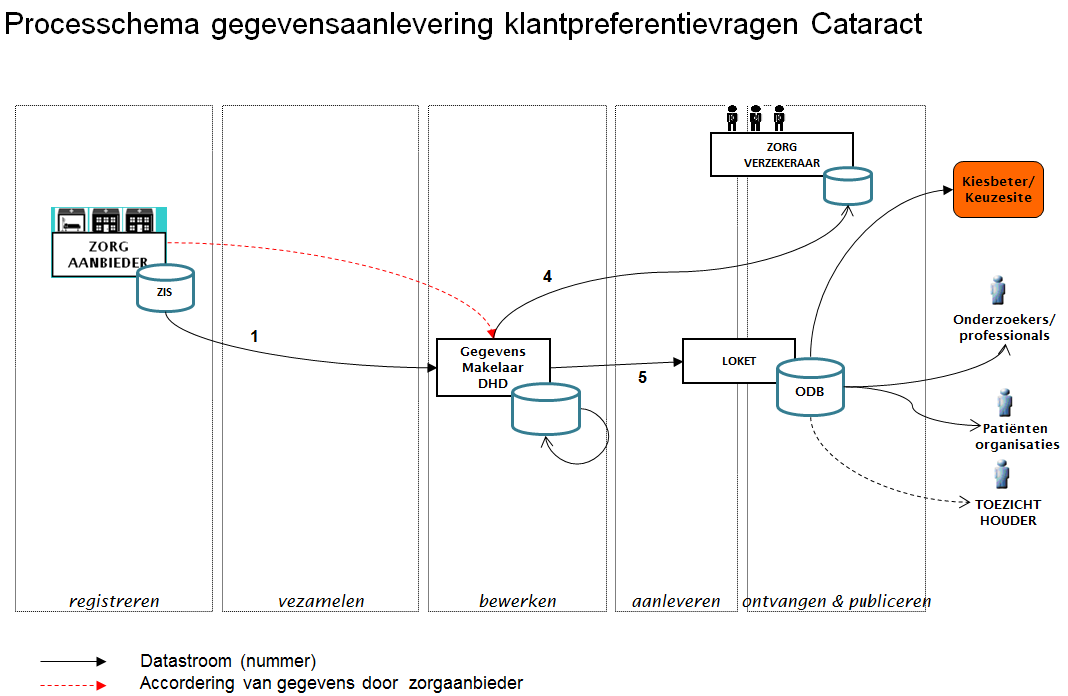 * Daar waar DHD genoemd staat: de aanlevering gaat door een door de betreffende brancheorganisatie gekozen gegevensmakelaar.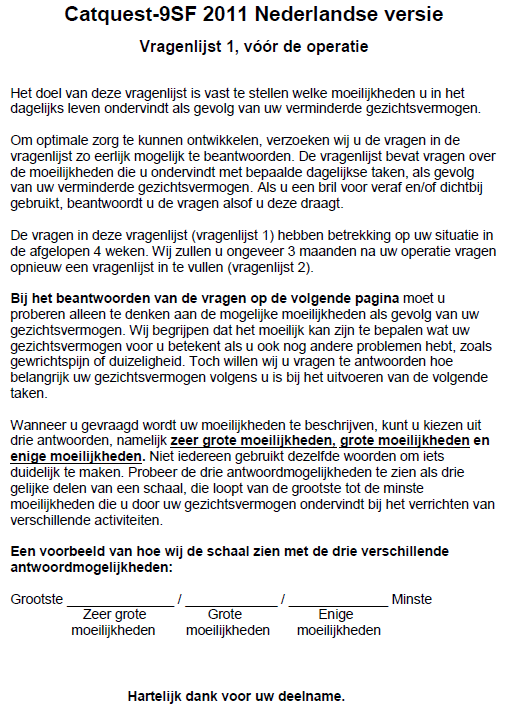 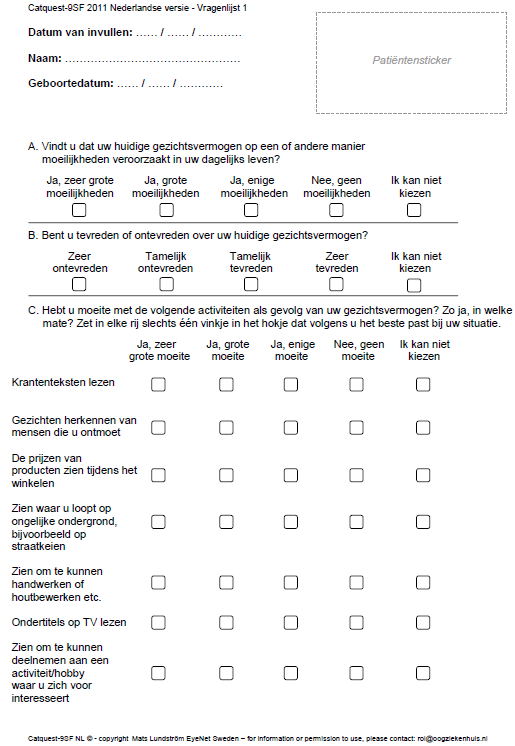 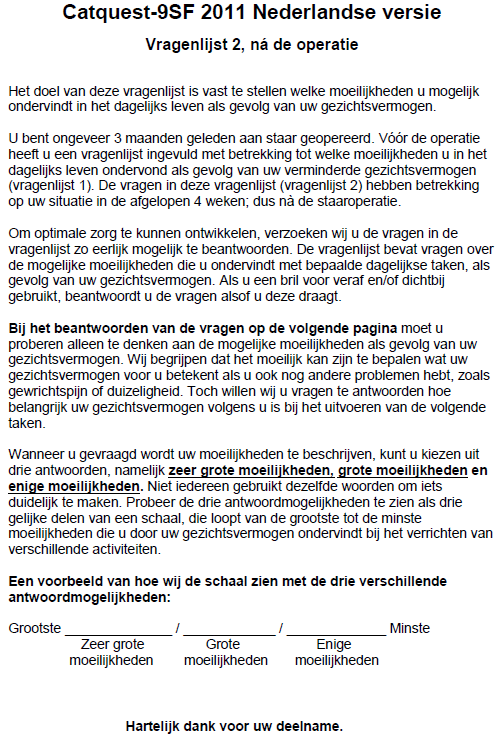 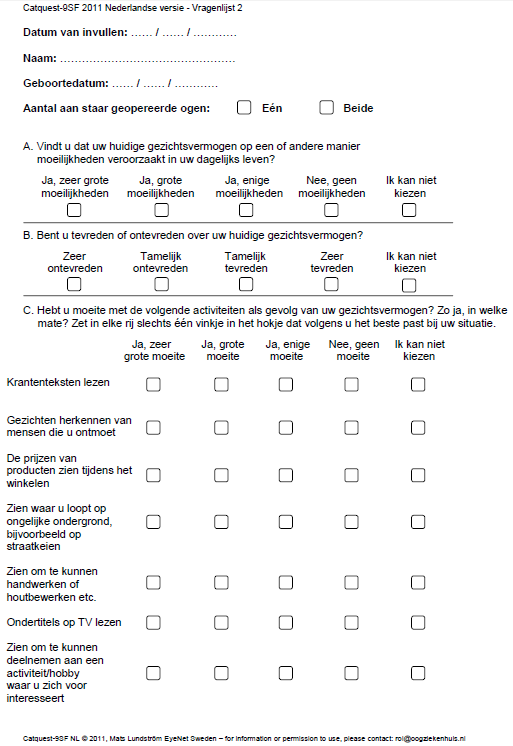 Bijlage 2: overzicht met oogheelkundige operatieve verrichtingenNr.IndicatorType indicatorverslagjaarBron1a.Neemt uw instelling deel aan de Kwaliteitsregistratie Cataract van het NOG? Proces2017Kwaliteits-Registratie Cataract1b.Het percentage van de verrichte ingrepen dat volledig is ingevoerd in de kwaliteitsregistratie CataractProces2017NOG kwaliteits-registratie2a.Het percentage patiënten dat aan beide ogen aan  cataract is geopereerd en bij wie er tenminste 2 weken tussen de 2 opeenvolgende operaties zatProces2017ZIS of een ander informatiesysteem van de instelling2b.Het percentage patiënten dat aan beide ogen aan cataract geopereerd is binnen een periode van 12 maandenProces2017ZIS of een ander informatiesysteem van de instelling3a.Voert de instelling PROM CatQuest metingen uit?Proces2017Overeenkomst met DICA, eigen meting of overeenkomst met andere geaccrediteerde meetorganisatie3b.Het percentage patiënten dat de PROMs Catquest preoperatief heeft ingevuldProces2017ZIS/MRDM3c.Het percentage patiënten dat de PROMs Catquest postoperatief heeft ingevuldProces2017ZIS/MRDM3d.De gemiddelde uitkomsten van de PROM CatQuest op instellingsniveau van zowel de pre- als de postoperatieve antwoorden inclusief betrouwbaarheidsintervallen per vraag als de uitkomstmaat inclusief betrouwbaarheidsintervallen (gecorrigeerde verschilscore van de PROM CatQuest)Uitkomst2017Overeenkomst met DICA, eigen meting of overeenkomst met andere organisatie4a.Het percentage patiënten dat na de cataractoperatie minstens 1 regel visuswinst behaald heeftUitkomst 2017NOG kwaliteits-Registratie4b.Het percentage patiënten dat na 4-6 weken binnen 1 dioptrie op hun beoogde refractie is uitgekomenUitkomst 2017NOG kwaliteits-RegistratieKwaliteitsregistratie CataractKwaliteitsregistratie CataractOperationalisatie 1aNeemt uw instelling deel aan de Kwaliteitsregistratie Cataract van het NOG? ja/neeOperationalisatie 1bHet percentage van de verrichte ingrepen dat volledig is ingevoerd in de Kwaliteitsregistratie Cataract.Teller 1bAantal volledig ingevoerde ingrepen per specialist in de kwaliteitsregistratie Cataract.Noemer 1bDe som van het totaal aantal uitgevoerde ZA’s binnen de ingrepen: 
70401002 (complexe cataractoperatie), 
70401009 (standaard cataractoperatie met verpleegdagen) en 70401008 (standaard cataractoperatie zonder verpleegdagen) per specialist.Type indicatorenProcesIn- en exclusiecriteriaExclusiecriteria: patiënten jonger dan 18 jaarcombinatie operatiecomplicerende comorbiditeit KwaliteitsdomeinVeiligheid, patiëntgerichtheidDoelen1a. Publieke info, keuze informatie en zorginkoop informatie1b. Publieke info, keuze informatie en zorginkoop informatieMeetfrequentie1x per verslagjaarVerslagjaarLaatste volledige kalenderjaar Rapportagefrequentie1x per verslagjaar2. Operatie beide ogen2. Operatie beide ogenOperationalisatie 2aHet percentage patiënten dat aan beide ogen aan cataract is geopereerd en bij wie er tenminste 2 weken tussen de 2 opeenvolgende operaties zat.Selectie in ZIS: Patiënten met twee ZA’s in de volgende categorie zorgproducten: 70401002 (complexe cataractoperatie), 70401009 (standaard cataractoperatie met verpleegdagen) 70401008 (standaard cataractoperatie zonder verpleegdagen) Teller 2aAantal patiënten dat in het kalenderjaar aan beide ogen aan cataract is geopereerd met periode tussen beide ogen >14 dagen Noemer 2aTotaal aantal patiënten dat aan beide ogen aan cataract is geopereerd in het kalenderjaar, na aftrek van de gewenste operatieve uitzonderingen (zie exclusiecriteria).Operationalisatie 2bHet percentage patiënten dat aan beide ogen aan cataract geopereerd is binnen een periode van 12 maandenTeller 2bAantal patiënten dat < 12 maanden voorafgaand aan de laatste cataract operatie een eerdere cataractoperatie heeft gehadNoemer 2bTotaal aantal patiënten dat aan cataract is geopereerd in kalenderjaarType indicatorenProces In- en exclusiecriteriaEr zijn operatieve uitzonderingen waarin operatie < 14 dagen aan het tweede oog gewenst is. Dit zijn gedocumenteerd bijzondere patiënten zoals bij mentale retardatie, drugsverslaving en ernstige anisometropie verwachting van meer dan 3 punten.KwaliteitsdomeinVeiligheid, tijdigheidDoelen2a. interne kwaliteitsverbetering, publieke informatie, keuze informatie & zorginkoop informatie2b. interne kwaliteitsverbetering, publieke informatie, keuze informatie & zorginkoop informatieMeetfrequentieContinu VerslagjaarLaatste volledige kalenderjaar Rapportagefrequentie1x per verslagjaarPROM CatQuestPROM CatQuestOperationalisatie 3aVoert de instelling PROM CatQuest metingen uit? ja/neeOperationalisatie 3bHet percentage patiënten dat in de meetperiode de PROM Catquest preoperatief heeft ingevuld Teller 3bAantal patiënten dat in de meetperiode de PROM Catquest preoperatief heeft ingevuld Noemer 3bTotaal aantal patiënten die in de meetperiode een cataractoperatie hebben ondergaanOperationalisatie 3cHet percentage patiënten dat in de meetperiode de PROM Catquest postoperatief heeft ingevuld Teller 3cAantal patiënten dat in de meetperiode de PROM Catquest postoperatief heeft ingevuldNoemer 3cTotaal aantal patiënten die in de meetperiode een cataractoperatie hebben ondergaanOperationalisatie 3dDe gemiddelde uitkomsten van de PROM CatQuest op instellingsniveau van zowel de pre- als de postoperatieve antwoorden inclusief betrouwbaarheidsintervallen per vraag als de uitkomstmaat inclusief betrouwbaarheidsintervallen (gecorrigeerde verschilscore van de PROM CatQuest) Type indicatorenProcesIn- en exclusiecriteriaNiet van toepassingKwaliteitsdomeinVeiligheid, patiëntgerichtheidDoelen3a. publieke informatie, keuze informatie & zorginkoop informatie3b. publieke informatie, keuze informatie & zorginkoop informatie3c. publieke informatie, keuze informatie & zorginkoop informatie3d. interne kwaliteitsverbetering, publieke informatie, keuze informatie & zorginkoop informatieMeetfrequentie1x per verslagjaarVerslagjaarLaatste volledige kalenderjaar Rapportagefrequentie1x per verslagjaarZienZienOperationalisatie 4aHet percentage patiënten dat na de cataractoperatie minstens 1 regel visuswinst behaald heeftTeller 4aAantal patiënten dat na de cataractoperatie minstens 1 regel visuswinst behaald heeftNoemer 4aTotaal aantal patiënten dat een cataractoperatie heeft ondergaanOperationalisatie 4bHet percentage patiënten dat na 4-6 weken binnen 1 dioptrie op hun beoogde refractie is uitgekomenTeller 4bAantal patiënten dat na 4-6 weken binnen 1 dioptrie op hun beoogde refractie is uitgekomenNoemer 4bTotaal aantal patiënten dat een cataractoperatie heeft ondergaanType indicatorenUitkomstIn- en exclusiecriteriaExclusiecriteria: patiënten jonger dan 18 jaarpatiënten die geen visus kunnen aangeven, bijv. verstandelijk gehandicapten.combinatie operatiecomplicerende comorbiditeit4a: Visusbeperkende comorbiditeit: diabetische retinopathie (754, 755, 757 en 759), glaucoom (904, 907, 909), leeftijdgebonden maculadegeneratie (707), uveitis (502 en 503), cornea troebelingen en amblyopie4b: Patiënten met eerdere corneale refractie chirurgie en waarbij optische biometrie niet uitvoerbaar is, maar een A-scan meting moet worden gebruiktKwaliteitsdomeinVeiligheid, patiëntgerichtheidDoelen4a. interne kwaliteitsverbetering, publieke informatie, keuze informatie & zorginkoop informatie4b. interne kwaliteitsverbetering, publieke informatie, keuze informatie & zorginkoop informatieMeetfrequentie1x per verslagjaarVerslagjaarLaatste volledige kalenderjaar Rapportagefrequentie1x per verslagjaaroogheelkundig operatieve verrichtingen binnen DOT  2016oogheelkundig operatieve verrichtingen binnen DOT  2016Za-codeomschrijving 201630803Operatieve decompressie van de orbita.30804Laterale orbitotomie.30805Anterieure orbitotomie.30821Exenteratio orbitae.30823Orbitectomie (operatief verwijderen afwijking(en) uit de orbita inclusief verwijderen (delen van) de benige oogkas), excl. transcraniële benadering (zie 030189).30832Reconstructie orbita m.b.v. vrij bot transplantaat.30851Operatieve behandeling orbita bodemfractuur.30895Coagulatie van intra-oculaire aandoeningen, mits niet vallend onder 030896 of 030897.30896Coagulatie van intra-oculaire aandoeningen d.m.v. focale laserbehandeling.30897Coagulatie van intra-oculaire aandoeningen d.m.v. panretinale laserbehandeling.30898Behandeling van intra-oculaire aandoeningen d.m.v. YAG-laser (zie 031230 voor operatief verwijderen nastaar).30901Foto-dynamische therapie, subretinaal.30909Enucleatio bulbi.30914Evisceratio bulbi.30915Plaatsen van een secundair oogbol implantaat.30920Primaire behandeling van ernstige perforerende verwondingen van de oogbol, met herstel van irisprolaps.30931Verwijdering van een of meerdere intra-oculaire corpora aliena.30941Scheelzien operatie (voor operatie van schuine oogspieren zie 030942, voor operaties van paralytische vormen zie 030943, voor vier spieren operatie zie 030989).30942Scheelzienoperatie schuine oogspieren (voor operaties van paralytische vormen zie 030943, voor vier spieren operatie zie 030989, voor overige operaties zie 030941).30943Scheelzienoperatie paralytisch (voor operatie van schuine oogspieren zie 030942, voor vier spieren operatie zie 030989, voor overige operaties zie 030941).30989Vier spieren operatie (voor operatie van schuine oogspieren zie 030942, voor operaties van paralytische vormen zie 030943, voor overige operaties zie 030941).31013Verwijderen van een of meerdere tumoren van de cornea met plastiek.31014Verwijdering van een of meerdere tumoren van de cornea zonder plastiek.31019Overhechting ulcus cornea.31020Hoornvlieshechting.31032Perforerende hoornvliestransplantatie (full thickness graft, penetrerende keratoplastiek (PKP)).31033Voorste lamellaire hoornvliestransplantatie (diepe anterieure lamellaire keratoplastiek (DALK)).31034Achterste lamellaire hoornvliestransplantatie (posterieure lamellaire keratoplastiek (PLK), o.a. DLEK, DSEK).31041Verwijdering van een of meerdere corpora aliena, behandeling van een combustio, erosie of etsing van hoornvlies of bindvlies.31043Tatouage van het hoornvlies.31044Natrium-EDTA spoeling van het hoornvlies.31045Herstel operatie corneaflap.31046Corneale collageen cross-linking (CXL).31048Phototherapeutische keratectomie (PTK).31049Photorefractieve keratectomie (PRK).31050Laser assisted in situ keratomileusis (LASIK).31051Plaatsen intrastromale corneale ringsegmenten (ICR).31052Laser assisted epithelial keratomileusis (LASEK).31053Epitheliaal laser assisted in situ keratomileusis (epi-LASIK).31071Behandeling met radioactieve plaque op de sclera.31072Sclerahechting.31122Verwijdering van iriscyste of iristumor.31128Chirurgische iridotomie of iridectomie (voor laser variant zie 030896 of 030898).31130Herstel iridodialysis.31131Herstel prolapsus iridis.31133Maken van nieuwe pupil-opening, diaphragmectomie.31137Needling filterblaas (bleb).31138Glaucoom operatie (voor goniotomie zie 031140, voor filtrerende operatie met plaatsen van filterimplant zie 031139).31139Filtrerende operatie voorste oogkamer met plaatsen filterimplant (voor goniotomie zie 031140, voor overige glaucoomoperaties zie 031138).31140Goniotomie (voor filtrerende operatie voorste oogkamer met plaatsen filterimplant zie 031139, voor overige glaucoomoperaties zie 031138).31144Verwijderen corpus alienum uit voorste oogkamer.31145Spoelen voorste oogkamer.31151Losmaken iris van cornea, inclusief een eventuele iridectomie.31230Nastaardiscisie, operatief verwijderen nastaar (zie 030898 voor behandeling van intra-oculaire aandoeningen d.m.v. YAG-laser).31241Cataractoperatie extracapsulair, met inbrengen van kunststoflens (zie 031242 voor m.b.v. niet standaard materialen, of uitgevoerd in amblyogene leeftijd).31242Cataractoperatie extracapsulair, met inbrengen van kunststoflens, m.b.v. niet standaard materialen of technieken, of uitgevoerd in de amblyogene leeftijd.31243Verwijdering van geluxeerde lens.31250Cataractoperatie intracapsulair.31251Cataractoperatie intracapsulair, met inbrengen van kunststoflens.31268Cataractoperatie extracapsulair.31276Implanteren van extra kunststoflens bij faak oog.31277Implanteren van extra kunststoflens bij pseudofaak oog.31278Implanteren van kunststoflens bij afaak oog.31279Refractieve lensverwisseling.31281Het verwijderen van een kunststoflens.31282Operatieve repositie van een geluxeerde kunststoflens.31293Voorsegmentsvitrectomie.31295Pars plana vitrectomie (zie de codes 031296 en 031297 voor pars plana vitrectomie bij behandeling van ablatio retinae).31296Pars plana vitrectomie bij behandeling van ablatio retinae (zie code 031297 voor pars plana vitrectomie bij behandeling ablatio retinae inclusief verwijderen tractiemembranen).31297Pars plana vitrectomie bij behandeling van ablatio retinae incl. verwijderen tractiemembranen (zie code 031296 voor pars plana vitrectomie bij ablatio retinae excl. verwijderen tractiemembr.).31298Verwijderen siliconenolie.31347Behandeling ablatio retinae middels uitwendige techniek.31400Verwijdering van een of meerdere corpora aliena subconjunctivaal, extra-orbitaal (excl. verwijderen plombe/explant na ablatiochirurgie zie 030826).31423Verwijdering van een of meerdere tumoren van de conjunctiva, met plastiek.31424Verwijdering van een of meerdere tumoren van de conjunctiva zonder plastiek.31450Opheffen symblepharon met transplantatie.31451Vrije plastiek met lip of ander slijmvlies.31492Opheffen symblepharon zonder transplantatie.31511Verwijdering van een of meer chalazia per zitting.31515Verwijderen aandoening ooglid zonder reconstructie (zie code 031516 voor verwijderen of correctie aandoening ooglid inclusief reconstructie).31516Verwijderen of correctie aandoening ooglid inclusief reconstructie met zwaailap of trans- of implantaat (zie code 031515 voor verwijderen aandoening ooglid zonder reconstructie).31517Implantatie goudgewichtje in bovenooglid.31518Fornix verdiepende hechtingen.31519Desinsertie oogspieren bovenooglid.31521Correctie floppy eyelid.31522Operatieve behandeling blepharospasme.31523Herstel laceratie ooglid.31530Ectropion operatie.31531Entropion operatie.31538Verkleining lidspeet, eventueel totale sluiting.31543Transnasale mediale canthopexie.31544Electrische epilatie van oogharen, totale behandeling.31545Blepharoplastiek.31547Correctie ptosis wenkbrauw - extern (zie 031548 voor endoscopisch).31548Correctie ptosis wenkbrauw - endoscopisch (zie 031547 voor extern).31550Canthusreconstructie.31561Frontalis suspensie.31562Levator plastiek.31563Fasanella-servat procedure.31591Opheffen van de verkleining van de ooglidspleet respectievelijk van een gesloten lidspleet.31620Sondage van een of meerdere traanwegstenosen.31621Herstel traanpunt.31625Inbrengen plug punctum lacrimale.31638Verwijderen van een traanzak.31640Maken van een verbinding tussen neus en conjunctivaalzak, overige (o.a. buisjes van Jones, voor Ex-DCR zie 031656, voor En-DCR zie 031657).31656Dacryo-cysto-rhinostomie - uitwendig (Ex-DCR, zie code 031657 voor endonasaal, zie 031640 voor maken van een verbinding tussen neus en conjunctivaalzak, overige).31657Dacryo-cysto-rhinostomie - endonasaal (En-DCR, zie code 031656 voor extern, zie 031640 voor maken van een verbinding tussen neus en conjunctivaalzak, overige).31663Reconstructie canaliculus.38912Operatieve verwijdering van gezwellen, corpora aliena en dergelijke, uitgaande van of zich bevindende in dieper liggende structuren dan in code 038911 is omschreven.39001Matig grote en/of gecompliceerde transplantatie: kleiner dan 1% van het lichaamsoppervlak in een functioneel gebied.39014Zeer grote en/of gecompliceerde transpositie door direct of indirect gesteelde transpositie van huid.39020Uitgebreide blepharo-orbitaplastiek, inhoudende: huid- en spierreductie, openen septum orbitale, repositie en/of reductie van vet en recreatie van de supratarsale plooi.39430Biopsie met incisie intra-oculaire structuur.39431Biopsie met incisie extra-oculaire structuur.39446Injectie botulinetoxine (excl. endoscopisch inspuiten botulinetoxine in blaas zie 036264).39805Subconjunctivale injectie van medicatie.39810Intravitreale injectie van medicatie.